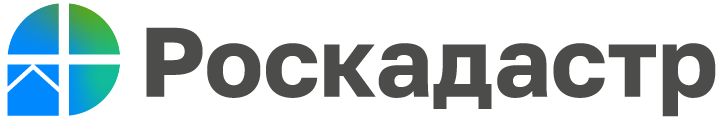 Роскадастр рассказал об изменениях законодательства в области ведения государственного фонда данныхВ целях реализации положений статей 23 и 24 Федерального закона от 18.06.2001 № 78-ФЗ «О землеустройстве» филиал ППК «Роскадастр» по Волгоградской области осуществляет функции по приему и выдаче материалов государственного фонда данных, полученных в результате проведения землеустройства (ГФДЗ). С 18.05.2023 вступил в силу приказ Росреестра от 14.02.2023 N П/0036 «Об установлении порядка согласования и утверждения землеустроительной документации, порядка создания и ведения государственного фонда данных, полученных в результате проведения землеустройства, а также порядка их использования» (Порядок). Данным Порядком установлены, в том числе и новые правила предоставления заинтересованным лицам в пользование документации ГФДЗ, которые предоставляются в виде:- документации ГФДЗ для ознакомления непосредственно в филиале; - копий документации ГФДЗ;- выкопировок из документации ГФДЗ;- выписок из документации ГФДЗ; - справки о наличии документации в ГФДЗ;- уведомления об отсутствии в ГФДЗ запрашиваемой документации; - уведомления об отказе в предоставлении документации ГФДЗ.Документация ГФДЗ предоставляется филиалом ППК «Роскадастр» по Волгоградской области бесплатно на основании заявления о предоставлении в пользование документации в срок, не превышающий 3 рабочих дней со дня принятия заявления.Рекомендуемый образец заявления приведен в приложении №5 к Порядку. Заявление может быть предоставлено заинтересованным лицом:- при личном обращении в филиал; - посредством почтовой связи на адрес: ул. Тимирязева, 9, г. Волгоград, 400002, или в территориальные подразделения по месту расположения архивов;- в электронном виде по адресу электронной почты filial@34.kadastr.ru;- посредством федеральной государственной информационной системы "Единый портал государственных и муниципальных услуг".Документы фонда данных используются для обеспечения землеустроительной документацией органов государственной власти, органов местного самоуправления, юридических лиц и граждан, в том числе осуществляющих предпринимательскую деятельность без образования юридического лица.С уважением, Голикова Евгения Валерьевна, специалист по взаимодействию со СМИ Роскадастра по Волгоградской областиTel: 8 (8442) 60-24-40 (2307)e-mail: ekz_34@mail.ruМы ВКонтакте, Одноклассники, Телеграм